Будьте осторожны с бытовым газом!ОНД по Рузскому городскому округу рекомендуют жителям и гостям  Рузского городского округа соблюдать простые правила пожарной безопасности при использовании бытовых газовых приборов. 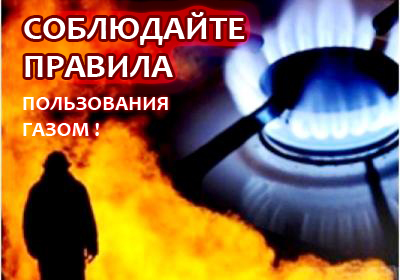 Газовые приборы есть почти в каждом доме. Но многие забывают, что газ при неправильном использовании может представлять собой большую угрозу жизни и здоровью человека. Для того, чтобы не подвергать опасности себя и своих близких, необходимо соблюдать меры безопасности при использовании газовых приборов.Газ не имеет ни цвета, ни запаха. Для того, чтобы вовремя определить утечку газа и принять соответствующие меры, он подается с небольшой добавкой сильно пахнущих, но малотоксичных веществ - меркаптанов. Сжиженный газ тяжелее воздуха в два раза и при утечке заполняет в первую очередь подвалы, подполы, подземные коммуникации и может распространяться на большие расстояния. В сочетании с воздухом газ образует взрывоопасную смесь. При неполном сгорании газа выделяется окись углерода (газ без цвета и запаха), от которого возможно удушье со смертельным исходом.Существуют правила пользования газовой плитой:- перед розжигом плиты помещение необходимо проветрить, форточку оставить открытой на все время работы с плитой;- зажженную спичку подносят к горелке, и только тогда открывают кран на плите на ту горелку, которую необходимо разжечь;- пламя должно загораться во всех отверстиях горелки, иметь голубовато-фиолетовый цвет без коптящих языков. Если пламя коптящее, значит, газ сгорает не полностью. В данном случае необходимо отрегулировать подачу воздуха. И это должен сделать специалист;- если происходит отрыв пламени от горелки, значит, воздуха поступает слишком много. Пользоваться такой горелкой категорически запрещено.- при обнаружении любой неисправности газового оборудования нужно позвонить в газовую службу и вызвать работников;- перед розжигом духового шкафа его необходимо проветрить. Для удобства розжига лучше всего приготовить бумажный жгутик или деревянную лучину. Лучину следует поджечь, поднести к запальнику духового шкафа, затем открыть кран на духовой шкаф;- по окончание пользования плитой или духовым шкафом следует закрыть краник на плите или духовом шкафу, затем кран на трубе.При внезапном прекращении подачи газа немедленно закрыть краны горелок газовых приборов и сообщить в газовую службу по телефону «04».ЗАПРЕЩАЕТСЯ:- Оставлять работающие газовые приборы без присмотра.- Допускать к пользованию газовыми приборами детей дошкольного возраста, лиц, не контролирующих свои действия и не знающих правил пользования этими приборами.- Использовать газ и газовые приборы не по назначению.- Пользоваться газовыми плитами для отопления помещений.- Пользоваться помещениями, где установлены газовые приборы, для сна и отдыха.- Применять открытый огонь для обнаружения утечек газа (с этой целью используются мыльная эмульсия или специальные приборы).- Хранить в помещениях и подвалах порожние и заполненные сжиженным газом баллоны.- Самовольно без специального инструктажа и разрешения производить замену порожних баллонов на заполненные газом.- Производить самовольную газификацию дома, перестановку, замену и ремонт газовых приборов.- Осуществлять перепланировку помещения, где установлены газовые приборы, без согласования с соответствующими организациями. Берегите себя и своих близкихНомера пожарной охраны 01, 101. Номер единой диспетчерской службы 112.Старший инспектор ОНД по Рузскому району капитан внутренней службы А.В. Филиппов